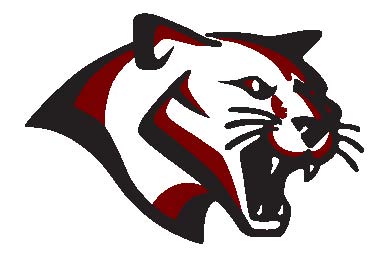 Hialeah Gardens Middle2019-2020 Homework PlanPurpose:Homework is an extension of the learning process that occurs at school.  It is given primarily to extend and reinforce the classroom learning and to develop good work- study habits. It has a clear academic purpose that enables students to apply knowledge of previously learned skills.  Hialeah Gardens Middle School has implemented a homework plan that is used to guide teachers, parents and students, ensuring that homework is meaningful and supports the learning experience for all students.The purpose of Home Learning assignments can be to:PREPARE information or materials for future learning activities (e.g. gather resources, read something for a class discussion, or rehearse for a presentation).PRACTICE new knowledge OR new skills (e.g. read for pleasure, practice physical skills, practice a musical instrument, use knowledge to complete a project, or practice basic literacy and math skills.)ENRICH students’ understanding of a topic and apply it in new ways (e.g. research local news, investigate a science experiment, write daily or weekly reflections in a journal, or apply skills to a class project).Guidelines for Frequency and Quantity of Homework Assignments:Specialized programs such as Cambridge/Advanced, Advanced Placement, or Dual Enrollment may receive increased levels of homework due to rigorous course work demand.If a student takes a high school or college level course, he/she should expect homework for that class to be consistent with the time expectation for the higher grade level.Teacher Responsibilities:Provide homework assignments for all students in compliance with the grade level, subject matter, and time allocations.Provide activities or assignments that students can complete independently.Provide engaging and purposeful activities that are relevant to class instruction.Explain homework assignment to the students prior to assigning, and review and discuss homework upon return, in a timely manner.Assist students with ensuring a means of communicating daily homework (packet, agenda, copying from board, etc.)Communicate with parents to inform them about homework expectations, policies, and resources.Student Responsibilities:Understand and make note of what is expected on the homework assignments.Copy homework assignment and gather necessary materials before leaving school.Seek clarification from teacher when unclear about assignment.Read at least 30 minutes as part of homework assignment.Complete and return homework assignment on time.Parent/Guardian Responsibilities:Understand that homework is assigned daily.Provide a quiet space for the student to work and supply him/her with any necessary supplies needed (scissors, markers, pen/pencil, etc.).Establish good study habits at home such as a regular time and place to study.Monitor time management and productivity.Assure that the students read for a period of at least 30 minutes each day in addition to any assigned homework.Communicate with teacher if there are any questions/concerns about the homework.Grade LevelFrequency of AssignmentsTotal Daily Average (All Subjects  )6-7-8daily75 minutes